О внесении изменений в Приказ Финансового управления администрации МОГО «Ухта» от 25.12.2020 № 302 «Об утверждении порядка составления и ведения сводной бюджетной росписи бюджета МОГО «Ухта»В соответствии со статьей 217 Бюджетного кодекса Российской Федерации, статьей 35 решения Совета МОГО «Ухта» от 14.05.2008 № 174 «Об утверждении Порядка ведения бюджетного процесса в МОГО «Ухта», приказываю:Внести изменения в Приказ Финансового управления администрации МОГО «Ухта» от 25.12.2020 № 302 «Об утверждении порядка составления и ведения сводной бюджетной росписи бюджета МОГО «Ухта»: 1.1.	 Приложение 3 к Порядку составления и ведения сводной бюджетной росписи бюджета МОГО «Ухта» изложить в редакции согласно приложению 1 к настоящему приказу.Настоящий приказ вступает в силу с 01.01.2022.Приложение 1  к Приказу от 21.12.2021 № 285«О внесении изменений в Приказ Финансового управления администрации МОГО «Ухта» от 25.12.2020 № 302 «Об утверждении порядка составления и ведения сводной бюджетной росписи бюджета МОГО «Ухта»«Приложение 3 к Порядку составления и ведениясводной бюджетной росписи бюджета МОГО «Ухта»,утверждённому ПриказомФинансового управленияот 25 декабря 2020 г. № 302»Приложение к Приложению 3 к Порядку составления и ведениясводной бюджетной росписи бюджета МОГО «Ухта»,утверждённому ПриказомФинансового управленияот 25 декабря 2020 г. № 302»ИНФОРМАЦИЯГЛАВНОГО РАСПОРЯДИТЕЛЯ БЮДЖЕТНЫХ СРЕДСТВ О ПРЕДЛАГАЕМЫХИЗМЕНЕНИЯХ В СВОДНУЮ БЮДЖЕТНУЮ РОСПИСЬМУНИЦИПАЛЬНАЯ ПРОГРАММА МОГО «УХТА»«________________________________________»    Предлагаются указанные ниже изменения в сводную бюджетную роспись по основным мероприятиям в рамках подпрограммы (подпрограмм):              Подпрограмма «________________________________»            НЕПРОГРАММНЫЕ НАПРАВЛЕНИЯ РАСХОДОВ БЮДЖЕТА МОГО «УХТА»    Предлагаются изменения по следующим направлениям расходов:Примечание: предоставление установленной настоящим приложением информации не требуется в случае, если предлагаемые изменения не оказывают влияния на объем бюджетных ассигнований основного мероприятия муниципальной программы МОГО «Ухта» и объем бюджетных ассигнований направления непрограммных расходов.РуководительИсполнитель, тел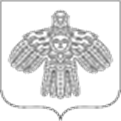 ФИНАНСОВОЕ УПРАВЛЕНИЕ АДМИНИСТРАЦИИ МУНИЦИПАЛЬНОГО ОБРАЗОВАНИЯ ГОРОДСКОГО ОКРУГА «УХТА»ФИНАНСОВОЕ УПРАВЛЕНИЕ АДМИНИСТРАЦИИ МУНИЦИПАЛЬНОГО ОБРАЗОВАНИЯ ГОРОДСКОГО ОКРУГА «УХТА»«УХТА» КАР КЫТШЫНМУНИЦИПАЛЬНÖЙ ЮКÖНЛÖНАДМИНИСТРАЦИЯСА СЬÖМ ОВМÖСÖН ВЕСЬКÖДЛАНİН«УХТА» КАР КЫТШЫНМУНИЦИПАЛЬНÖЙ ЮКÖНЛÖНАДМИНИСТРАЦИЯСА СЬÖМ ОВМÖСÖН ВЕСЬКÖДЛАНİН«УХТА» КАР КЫТШЫНМУНИЦИПАЛЬНÖЙ ЮКÖНЛÖНАДМИНИСТРАЦИЯСА СЬÖМ ОВМÖСÖН ВЕСЬКÖДЛАНİН«УХТА» КАР КЫТШЫНМУНИЦИПАЛЬНÖЙ ЮКÖНЛÖНАДМИНИСТРАЦИЯСА СЬÖМ ОВМÖСÖН ВЕСЬКÖДЛАНİН   ПРИКАЗ   ПРИКАЗ   ПРИКАЗ   ПРИКАЗ   ПРИКАЗ   ПРИКАЗ   ПРИКАЗ21.12.202121.12.2021№№285г.Ухта,  Республика Комиг.Ухта,  Республика КомиНачальник Финансового управления администрации МОГО «Ухта»Г.В. КрайнПисьменное обращение от              №Письменное обращение от              №Письменное обращение от              №Письменное обращение от              №Письменное обращение от              №Письменное обращение от              №Письменное обращение от              №Письменное обращение от              №Письменное обращение от              №Письменное обращение от              №Письменное обращение от              №Письменное обращение от              №Письменное обращение от              №Письменное обращение от              №Письменное обращение от              №об изменении бюджетных ассигнований и лимитов бюджетных обязательств главного распорядителя средств бюджета МОГО «Ухта»об изменении бюджетных ассигнований и лимитов бюджетных обязательств главного распорядителя средств бюджета МОГО «Ухта»об изменении бюджетных ассигнований и лимитов бюджетных обязательств главного распорядителя средств бюджета МОГО «Ухта»об изменении бюджетных ассигнований и лимитов бюджетных обязательств главного распорядителя средств бюджета МОГО «Ухта»об изменении бюджетных ассигнований и лимитов бюджетных обязательств главного распорядителя средств бюджета МОГО «Ухта»об изменении бюджетных ассигнований и лимитов бюджетных обязательств главного распорядителя средств бюджета МОГО «Ухта»об изменении бюджетных ассигнований и лимитов бюджетных обязательств главного распорядителя средств бюджета МОГО «Ухта»об изменении бюджетных ассигнований и лимитов бюджетных обязательств главного распорядителя средств бюджета МОГО «Ухта»об изменении бюджетных ассигнований и лимитов бюджетных обязательств главного распорядителя средств бюджета МОГО «Ухта»об изменении бюджетных ассигнований и лимитов бюджетных обязательств главного распорядителя средств бюджета МОГО «Ухта»об изменении бюджетных ассигнований и лимитов бюджетных обязательств главного распорядителя средств бюджета МОГО «Ухта»об изменении бюджетных ассигнований и лимитов бюджетных обязательств главного распорядителя средств бюджета МОГО «Ухта»об изменении бюджетных ассигнований и лимитов бюджетных обязательств главного распорядителя средств бюджета МОГО «Ухта»об изменении бюджетных ассигнований и лимитов бюджетных обязательств главного распорядителя средств бюджета МОГО «Ухта»об изменении бюджетных ассигнований и лимитов бюджетных обязательств главного распорядителя средств бюджета МОГО «Ухта»об изменении бюджетных ассигнований и лимитов бюджетных обязательств главного распорядителя средств бюджета МОГО «Ухта»об изменении бюджетных ассигнований и лимитов бюджетных обязательств главного распорядителя средств бюджета МОГО «Ухта»об изменении бюджетных ассигнований и лимитов бюджетных обязательств главного распорядителя средств бюджета МОГО «Ухта»об изменении бюджетных ассигнований и лимитов бюджетных обязательств главного распорядителя средств бюджета МОГО «Ухта»об изменении бюджетных ассигнований и лимитов бюджетных обязательств главного распорядителя средств бюджета МОГО «Ухта»об изменении бюджетных ассигнований и лимитов бюджетных обязательств главного распорядителя средств бюджета МОГО «Ухта»об изменении бюджетных ассигнований и лимитов бюджетных обязательств главного распорядителя средств бюджета МОГО «Ухта»об изменении бюджетных ассигнований и лимитов бюджетных обязательств главного распорядителя средств бюджета МОГО «Ухта»(Наименование главного распорядителя средств бюджета МОГО «Ухта»)(Наименование главного распорядителя средств бюджета МОГО «Ухта»)(Наименование главного распорядителя средств бюджета МОГО «Ухта»)(Наименование главного распорядителя средств бюджета МОГО «Ухта»)(Наименование главного распорядителя средств бюджета МОГО «Ухта»)(Наименование главного распорядителя средств бюджета МОГО «Ухта»)(Наименование главного распорядителя средств бюджета МОГО «Ухта»)(Наименование главного распорядителя средств бюджета МОГО «Ухта»)(Наименование главного распорядителя средств бюджета МОГО «Ухта»)(Наименование главного распорядителя средств бюджета МОГО «Ухта»)(Наименование главного распорядителя средств бюджета МОГО «Ухта»)(Наименование главного распорядителя средств бюджета МОГО «Ухта»)(Наименование главного распорядителя средств бюджета МОГО «Ухта»)(Наименование главного распорядителя средств бюджета МОГО «Ухта»)(Наименование главного распорядителя средств бюджета МОГО «Ухта»)(Наименование главного распорядителя средств бюджета МОГО «Ухта»)(Наименование главного распорядителя средств бюджета МОГО «Ухта»)(Наименование главного распорядителя средств бюджета МОГО «Ухта»)(Наименование главного распорядителя средств бюджета МОГО «Ухта»)(Наименование главного распорядителя средств бюджета МОГО «Ухта»)(Наименование главного распорядителя средств бюджета МОГО «Ухта»)(Наименование главного распорядителя средств бюджета МОГО «Ухта»)(Наименование главного распорядителя средств бюджета МОГО «Ухта»)Основание:(абзац, пункт, статья Бюджетного кодекса, иное основание, установленное решением о бюджете, согласно п. 3.3 настоящего Порядка)(абзац, пункт, статья Бюджетного кодекса, иное основание, установленное решением о бюджете, согласно п. 3.3 настоящего Порядка)(абзац, пункт, статья Бюджетного кодекса, иное основание, установленное решением о бюджете, согласно п. 3.3 настоящего Порядка)(абзац, пункт, статья Бюджетного кодекса, иное основание, установленное решением о бюджете, согласно п. 3.3 настоящего Порядка)(абзац, пункт, статья Бюджетного кодекса, иное основание, установленное решением о бюджете, согласно п. 3.3 настоящего Порядка)(абзац, пункт, статья Бюджетного кодекса, иное основание, установленное решением о бюджете, согласно п. 3.3 настоящего Порядка)(абзац, пункт, статья Бюджетного кодекса, иное основание, установленное решением о бюджете, согласно п. 3.3 настоящего Порядка)(абзац, пункт, статья Бюджетного кодекса, иное основание, установленное решением о бюджете, согласно п. 3.3 настоящего Порядка)(абзац, пункт, статья Бюджетного кодекса, иное основание, установленное решением о бюджете, согласно п. 3.3 настоящего Порядка)(абзац, пункт, статья Бюджетного кодекса, иное основание, установленное решением о бюджете, согласно п. 3.3 настоящего Порядка)(абзац, пункт, статья Бюджетного кодекса, иное основание, установленное решением о бюджете, согласно п. 3.3 настоящего Порядка)(абзац, пункт, статья Бюджетного кодекса, иное основание, установленное решением о бюджете, согласно п. 3.3 настоящего Порядка)(абзац, пункт, статья Бюджетного кодекса, иное основание, установленное решением о бюджете, согласно п. 3.3 настоящего Порядка)(абзац, пункт, статья Бюджетного кодекса, иное основание, установленное решением о бюджете, согласно п. 3.3 настоящего Порядка)(абзац, пункт, статья Бюджетного кодекса, иное основание, установленное решением о бюджете, согласно п. 3.3 настоящего Порядка)(абзац, пункт, статья Бюджетного кодекса, иное основание, установленное решением о бюджете, согласно п. 3.3 настоящего Порядка)(абзац, пункт, статья Бюджетного кодекса, иное основание, установленное решением о бюджете, согласно п. 3.3 настоящего Порядка)(абзац, пункт, статья Бюджетного кодекса, иное основание, установленное решением о бюджете, согласно п. 3.3 настоящего Порядка)(абзац, пункт, статья Бюджетного кодекса, иное основание, установленное решением о бюджете, согласно п. 3.3 настоящего Порядка)(абзац, пункт, статья Бюджетного кодекса, иное основание, установленное решением о бюджете, согласно п. 3.3 настоящего Порядка)(абзац, пункт, статья Бюджетного кодекса, иное основание, установленное решением о бюджете, согласно п. 3.3 настоящего Порядка)(абзац, пункт, статья Бюджетного кодекса, иное основание, установленное решением о бюджете, согласно п. 3.3 настоящего Порядка)(абзац, пункт, статья Бюджетного кодекса, иное основание, установленное решением о бюджете, согласно п. 3.3 настоящего Порядка)Ссылка на нормативный правовой акт:Ссылка на нормативный правовой акт:Ссылка на нормативный правовой акт:Ссылка на нормативный правовой акт:Ссылка на нормативный правовой акт:Ссылка на нормативный правовой акт:Ссылка на нормативный правовой акт:Ссылка на нормативный правовой акт:Ссылка на нормативный правовой акт:Ссылка на нормативный правовой акт:(наименование, дата и номер документа)(наименование, дата и номер документа)(наименование, дата и номер документа)(наименование, дата и номер документа)(наименование, дата и номер документа)(наименование, дата и номер документа)(наименование, дата и номер документа)(наименование, дата и номер документа)(наименование, дата и номер документа)(наименование, дата и номер документа)(наименование, дата и номер документа)(наименование, дата и номер документа)(наименование, дата и номер документа)(наименование, дата и номер документа)(наименование, дата и номер документа)(наименование, дата и номер документа)(наименование, дата и номер документа)(наименование, дата и номер документа)(наименование, дата и номер документа)(наименование, дата и номер документа)(наименование, дата и номер документа)Обязательство о недопущении возникновения кредиторской задолженности:Обязательство о недопущении возникновения кредиторской задолженности:Обязательство о недопущении возникновения кредиторской задолженности:Обязательство о недопущении возникновения кредиторской задолженности:Обязательство о недопущении возникновения кредиторской задолженности:Ед. измерения:.Ед. измерения:.рубрубрубрубНаименование получателяНаименование получателяБюджетная классификацияБюджетная классификацияБюджетная классификацияБюджетная классификацияБюджетная классификацияБюджетная классификацияБюджетная классификацияБюджетная классификацияБюджетная классификацияБюджетная классификацияБюджетная классификацияБюджетная классификацияБюджетная классификацияБюджетная классификацияБюджетная классификацияБюджетная классификацияИзменения бюджетных ассигнований(лимиты бюджетных обязательств)Изменения бюджетных ассигнований(лимиты бюджетных обязательств)Изменения бюджетных ассигнований(лимиты бюджетных обязательств)Изменения бюджетных ассигнований(лимиты бюджетных обязательств)Изменения бюджетных ассигнований(лимиты бюджетных обязательств)ОбоснованиеОбоснованиеОбоснованиеОбоснованиеНаименование получателяНаименование получателяКВСРКФСРКФСРКФСРКЦСРКЦСРКЦСРКВРИФИФКод целиКод целиКод целиКод целиКод целиКод целиИзменения бюджетных ассигнований(лимиты бюджетных обязательств)Изменения бюджетных ассигнований(лимиты бюджетных обязательств)Изменения бюджетных ассигнований(лимиты бюджетных обязательств)Изменения бюджетных ассигнований(лимиты бюджетных обязательств)Изменения бюджетных ассигнований(лимиты бюджетных обязательств)ОбоснованиеОбоснованиеОбоснованиеОбоснованиеРуководительРуководительИсполнительИсполнительтел.тел.Наименование основного мероприятия/ГРБСПредлагаемые изменения (+/-),руб.Предлагаемые изменения (+/-),руб.Предлагаемые изменения (+/-),руб.Наименование основного мероприятия/ГРБС20__ год20__ год20__ годОсновное мероприятие «_______________________________________»:Основное мероприятие «_______________________________________»:Основное мероприятие «_______________________________________»:Основное мероприятие «_______________________________________»:Наименование ГРБС0,00,00,0Обоснование изменений:Обоснование изменений:Обоснование изменений:Обоснование изменений:Основное мероприятие «_______________________________________»:Основное мероприятие «_______________________________________»:Основное мероприятие «_______________________________________»:Основное мероприятие «_______________________________________»:Наименование ГРБС0,00,00,0Обоснование изменений:Обоснование изменений:Обоснование изменений:Обоснование изменений:Итого изменений по подпрограмме0,00,00,0Итого изменений по муниципальной программе0,00,00,0Направление расходов/наименование ГРБСПредлагаемые изменения (+/-), тыс. руб.Предлагаемые изменения (+/-), тыс. руб.Предлагаемые изменения (+/-), тыс. руб.Направление расходов/наименование ГРБС20__ год20__ год20__ годНаправление расходовНаправление расходовНаправление расходовНаправление расходовНаименование ГРБС0,00,00,0Обоснование изменений:Обоснование изменений:Обоснование изменений:Обоснование изменений: